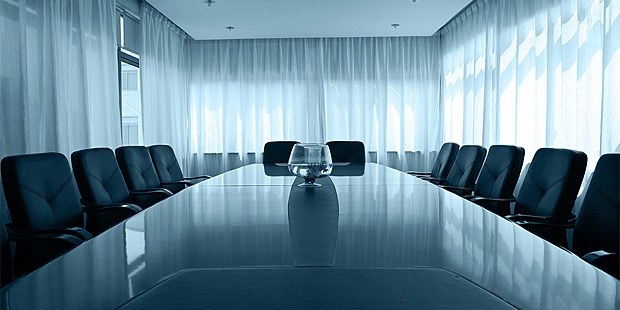 Are you a GS-13 or 14 with a trajectory toward Senior Executive Service (SES) and values personal and professional development? Where along the corporate ladder do you start to exchange some of your technical competencies for the often more complicated leadership competencies? Are you a change leader or simply waiting to see what happens? Do you bring vision and strategic thinking to the table?  Or do you simply wait to be told what needs to be done? Executives are not looked at simply for their “job” skills. Instead, they must meet the key objectives which lead to business success and bottom-line improvements. This exclusive event is the same course and content attended to by current SES’s and GS-15s who value professional development at the executive level. Train for what you want tomorrow today.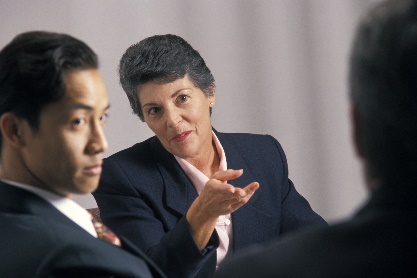 In this Success Series Seminar, the focus is to bring you to a higher level of thinking and leading, it is a mind-shift from what you have always done…to what you must do to stay in the game.  How to rapidly adapt to changing conditions, new information, or unexpected obstacles.  You will be able to develop new insights into situations and encourage new ideas and innovations all while managing your daily activities and navigating the operation of your organization to ensure it is accomplishing the mission.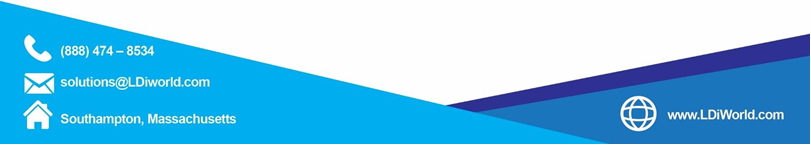 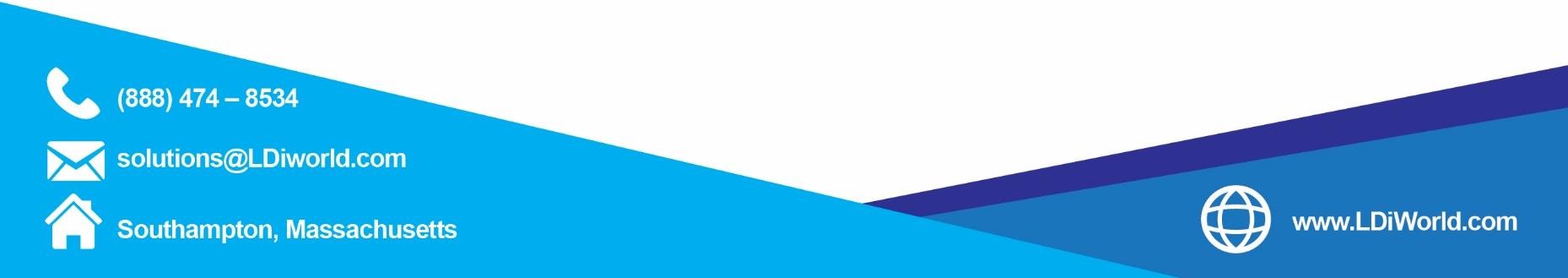 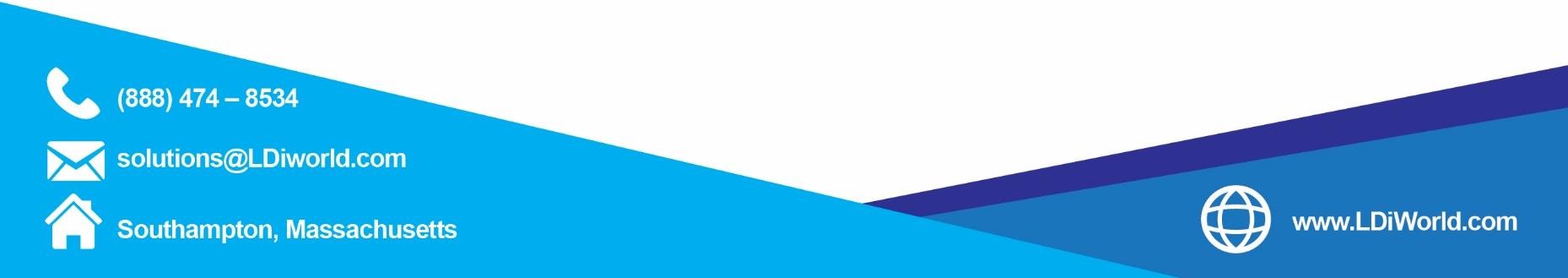 